 
АДМИНИСТРАЦИЯ ВАСЮРИНСКОГО СЕЛЬСКОГО ПОСЕЛЕНИЯ ДИНСКОГО РАЙОНА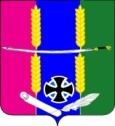 ПОСТАНОВЛЕНИЕот 10.11.2021                                                                                        		№ 265станица ВасюринскаяОб утверждении нормативных затрат на оказание муниципальных услуг в бюджетных учреждениях Васюринского сельского поселения, применяемых при расчете объема субсидии на финансовое обеспечение выполнения  муниципального задания на оказание муниципальных услуг (выполнение работ)В соответствии с абзацем вторым пункта 4 статьи 69.2 Бюджетного кодекса Российской Федерации, в соответствии с постановлением администрации Васюринского сельского поселения Динского района от 19 февраля 2015 года № 94 «Об утверждении нормативных затрат на оказание муниципальных услуг в сфере культуры, применяемых при расчете объема субсидии на финансовое обеспечение выполнение муниципального задания на оказание муниципальных услуг (выполнение работ)» постановляю:Утвердить  нормативные затраты на оказание муниципальных услуг в бюджетных учреждениях Васюринского сельского поселения, применяемых при расчете объема субсидии на финансовое обеспечение выполнения  муниципального задания на оказание муниципальных услуг (выполнение работ)» (согласно приложения).Начальнику общего отдела (Дзыбовой) разместить настоящее постановление на официальном сайте администрации Васюринского сельского поселения в сети Интернет.Контроль за выполнением настоящего постановления оставляю за собой.Настоящее постановление вступает в силу в день его официального опубликования и распространяется на правоотношения начиная с формирования муниципальных заданий на оказание и выполнение муниципальных услуг (выполнение работ) с 2022 года.Глава Васюринскогосельского поселения                                                                                  Д.А. ПозовПриложение 1 к  постановлению администрацииВасюринского сельского поселения от 10.11.2021 № 265Расчет нормативных затрат на оказание работБиблиотечное, библиографическое и информационное обслуживание пользователей библиотеки Форма 1.  Расчет норм расхода ресурсов на оказание муниципальной работыФорма 2.  Расчет нормативных затрат, непосредственно связанных с оказанием муниципальной работыФорма 3.  Расчет плановых затрат на общехозяйственные нужды Форма 4.  Расчет нормативных затрат на общехозяйственные нужды Форма 5.  Расчет нормативных затрат на оказание услуги Форма 6.  Расчет нормативных затрат на содержание имуществаРасчет нормативных затрат на оказание услуги (2022)Организация и проведение культурно-массовых мероприятий, организация деятельности клубных формирований и формирований самодеятельного народного творчестваФорма 1.  Расчет норм расхода ресурсов на оказание муниципальной услуги (работы)Рассчитываем нормативное количество услуг. В соответствииФорма 2.  Расчет нормативных затрат, непосредственно связанных с оказанием муниципальной услуги Форма 3.  Расчет плановых затрат на общехозяйственные нужды Форма 4.  Расчет нормативных затрат на общехозяйственные нужды Форма 5.  Расчет нормативных затрат на оказание услуги Форма 6.  Расчет нормативных затрат на содержание имуществаРасчет нормативных затрат на оказание услуги (2022)Создание экспозиций (выставок) музеев, организация выездных выставок, осуществление реставрации и консервации музейных предметов, музейных коллекцийФорма 1.  Расчет норм расхода ресурсов на оказание муниципальной услуги (работы) Рассчитываем нормативное количество услуг. В соответствииФорма 2.  Расчет нормативных затрат, непосредственно связанных с оказанием муниципальной услуги Форма 3.  Расчет плановых затрат на общехозяйственные нуждыФорма 4.  Расчет нормативных затрат на общехозяйственные нужды Форма 5.  Расчет нормативных затрат на оказание услуги Форма 6.  Расчет нормативных затрат на содержание имуществаРасчет нормативных затрат на оказание услуги (2022)Организация и проведение официальных физкультурных (физкультурно-оздоровительных) мероприятийФорма 1.  Расчет норм расхода ресурсов на оказание муниципальной услуги (работы) Рассчитываем нормативное количество услуг. В соответствииФорма 2.  Расчет нормативных затрат, непосредственно связанных с оказанием муниципальной услуги Форма 3.  Расчет плановых затрат на общехозяйственные нужды Форма 4.  Расчет нормативных затрат на общехозяйственные нужды Форма 5.  Расчет нормативных затрат на оказание услуги Форма 6.  Расчет нормативных затрат на содержание имуществаСпециалист финансового отдела                                                                                                    О.А. ХрипловаНаименование ресурсаНормаНормативное количество ресурсаНормативное количество услугКомментарий (обоснование использования ресурсов, их состава и количественных характеристик)12=3/43451.Оплата труда работников, непосредственно связанных с оказанием муниципальной работы1.Оплата труда работников, непосредственно связанных с оказанием муниципальной работы1.Оплата труда работников, непосредственно связанных с оказанием муниципальной работы1.Оплата труда работников, непосредственно связанных с оказанием муниципальной работы1.Оплата труда работников, непосредственно связанных с оказанием муниципальной работыГл.библиотекарь0,0001715902Нормативное количество работ установлено в соответствии с Межотраслевыми нормами времени  на работы, выполняемые в библиотеках1 посещение -18 минут (0,3ч.) Нормативное количество обслуживаемых посещений в час для библиотекаря = 60/18=3,33 человека.В соответствии с производственным календарем  кол-во рабочих часов в год – 1772,4 ч. (36-часовая раб. неделя)1772,4*3,33= 5902 посещений в годБиблиотекарь0,0001715902Нормативное количество работ установлено в соответствии с Межотраслевыми нормами времени  на работы, выполняемые в библиотеках1 посещение -18 минут (0,3ч.) Нормативное количество обслуживаемых посещений в час для библиотекаря = 60/18=3,33 человека.В соответствии с производственным календарем  кол-во рабочих часов в год – 1772,4 ч. (36-часовая раб. неделя)1772,4*3,33= 5902 посещений в годБиблиотекарь0,0001715902Нормативное количество работ установлено в соответствии с Межотраслевыми нормами времени  на работы, выполняемые в библиотеках1 посещение -18 минут (0,3ч.) Нормативное количество обслуживаемых посещений в час для библиотекаря = 60/18=3,33 человека.В соответствии с производственным календарем  кол-во рабочих часов в год – 1772,4 ч. (36-часовая раб. неделя)1772,4*3,33= 5902 посещений в годБиблиотекарь0,0001715902Нормативное количество работ установлено в соответствии с Межотраслевыми нормами времени  на работы, выполняемые в библиотеках1 посещение -18 минут (0,3ч.) Нормативное количество обслуживаемых посещений в час для библиотекаря = 60/18=3,33 человека.В соответствии с производственным календарем  кол-во рабочих часов в год – 1772,4 ч. (36-часовая раб. неделя)1772,4*3,33= 5902 посещений в год2. Материальные запасы/основные средства, потребляемые в процессе оказания муниципальной услуги2. Материальные запасы/основные средства, потребляемые в процессе оказания муниципальной услуги2. Материальные запасы/основные средства, потребляемые в процессе оказания муниципальной услуги2. Материальные запасы/основные средства, потребляемые в процессе оказания муниципальной услуги2. Материальные запасы/основные средства, потребляемые в процессе оказания муниципальной услугиПерсональный компьютер , ноутбук)0,000647089,6При условии работы 4 библиотекарей, оказывающих услугу, в учреждении и нормативного времени обслуживания посетителей 18 минут, нормативное количество услуг =1772,4*4 работника=7089,6 Телефон-факс0,0001417089,6При условии работы 4 библиотекарей, оказывающих услугу, в учреждении и нормативного времени обслуживания посетителей 18 минут, нормативное количество услуг =1772,4*4 работника=7089,6 Телефон0,0001417089,6При условии работы 4 библиотекарей, оказывающих услугу, в учреждении и нормативного времени обслуживания посетителей 18 минут, нормативное количество услуг =1772,4*4 работника=7089,6 Набор канцелярских принадлежностей0,000647089,6При условии работы 4 библиотекарей, оказывающих услугу, в учреждении и нормативного времени обслуживания посетителей 18 минут, нормативное количество услуг =1772,4*4 работника=7089,6 Бумага для факса0,000867089,6При условии работы 4 библиотекарей, оказывающих услугу, в учреждении и нормативного времени обслуживания посетителей 18 минут, нормативное количество услуг =1772,4*4 работника=7089,6 Бумага для принтера0,0034247089,6При условии работы 4 библиотекарей, оказывающих услугу, в учреждении и нормативного времени обслуживания посетителей 18 минут, нормативное количество услуг =1772,4*4 работника=7089,6 Подписка (газеты, журналы)0,0028397089,6При условии работы 4 библиотекарей, оказывающих услугу, в учреждении и нормативного времени обслуживания посетителей 18 минут, нормативное количество услуг =1772,4*4 работника=7089,6 Книги6,20644 0007089,6При условии работы 4 библиотекарей, оказывающих услугу, в учреждении и нормативного времени обслуживания посетителей 18 минут, нормативное количество услуг =1772,4*4 работника=7089,6 3. Иные ресурсы, непосредственно связанные с оказанием i-ой муниципальной услуги3. Иные ресурсы, непосредственно связанные с оказанием i-ой муниципальной услуги3. Иные ресурсы, непосредственно связанные с оказанием i-ой муниципальной услуги3. Иные ресурсы, непосредственно связанные с оказанием i-ой муниципальной услуги3. Иные ресурсы, непосредственно связанные с оказанием i-ой муниципальной услугиЗаправка картриджа0,0014107089,6При условии работы 4 библиотекарей, оказывающих услугу, в учреждении и нормативного времени обслуживания посетителей 18 минут, нормативное количество услуг =1772,4*4 работника=7089,6  производится раза в годНаименование ресурса НормаСрок использования  ресурсаЦена единицы  ресурсаЦена единицы  ресурсаЦена единицы  ресурсаНормативные затраты Комментарий (обоснование количественных характеристик ресурсов)1234445=2*4/361.Оплата труда работников, непосредственно связанных с оказанием муниципальной услуги1.Оплата труда работников, непосредственно связанных с оказанием муниципальной услуги1.Оплата труда работников, непосредственно связанных с оказанием муниципальной услуги1.Оплата труда работников, непосредственно связанных с оказанием муниципальной услуги1.Оплата труда работников, непосредственно связанных с оказанием муниципальной услуги1.Оплата труда работников, непосредственно связанных с оказанием муниципальной услуги1.Оплата труда работников, непосредственно связанных с оказанием муниципальной услуги1.Оплата труда работников, непосредственно связанных с оказанием муниципальной услугиГл библиотекарь0,000171421051,18421051,18421051,1871,58В качестве цены единицы ресурса взят годовой ФОТ работника, включая отчисленияБиблиотекарь0,000171421051,18421051,18421051,1871,58В качестве цены единицы ресурса взят годовой ФОТ работника, включая отчисленияБиблиотекарь0,000171421051,18421051,18421051,1871,58В качестве цены единицы ресурса взят годовой ФОТ работника, включая отчисленияБиблиотекарь0,000171421051,18421051,18421051,1871,58В качестве цены единицы ресурса взят годовой ФОТ работника, включая отчисленияИтого гр. 1 Ххххх286,32х2. Материальные запасы/основные средства, потребляемые в процессе оказания муниципальной работы2. Материальные запасы/основные средства, потребляемые в процессе оказания муниципальной работы2. Материальные запасы/основные средства, потребляемые в процессе оказания муниципальной работы2. Материальные запасы/основные средства, потребляемые в процессе оказания муниципальной работы2. Материальные запасы/основные средства, потребляемые в процессе оказания муниципальной работы2. Материальные запасы/основные средства, потребляемые в процессе оказания муниципальной работы2. Материальные запасы/основные средства, потребляемые в процессе оказания муниципальной работы2. Материальные запасы/основные средства, потребляемые в процессе оказания муниципальной работыТелефон-факс0,00014335000,005000,000,23Телефон0,00014111600,001600,000,22Набор канцелярских принадлежностей0,000611450,00450,000,27Бумага для факса0,00081150,0050,000,04Бумага для принтера0,003411250,00250,000,85Книги6,20611300,00300,001 861,80Итого гр. 2Ххххх1863,41х3. Иные ресурсы, непосредственно связанные с оказанием i-ой муниципальной работы3. Иные ресурсы, непосредственно связанные с оказанием i-ой муниципальной работы3. Иные ресурсы, непосредственно связанные с оказанием i-ой муниципальной работы3. Иные ресурсы, непосредственно связанные с оказанием i-ой муниципальной работы3. Иные ресурсы, непосредственно связанные с оказанием i-ой муниципальной работы3. Иные ресурсы, непосредственно связанные с оказанием i-ой муниципальной работы3. Иные ресурсы, непосредственно связанные с оказанием i-ой муниципальной работы3. Иные ресурсы, непосредственно связанные с оказанием i-ой муниципальной работыВ качестве цены единицы ресурса используется стоимость обслуживания на момент планирования, скорректированная на индексы-дефляторыЗаправка картриджа0,00141113000,42В качестве цены единицы ресурса используется стоимость обслуживания на момент планирования, скорректированная на индексы-дефляторыИтого гр. 3Ххххх0,42хВСЕГО (гр.1 + гр.2 + гр.3)ВСЕГО (гр.1 + гр.2 + гр.3)ВСЕГО (гр.1 + гр.2 + гр.3)ВСЕГО (гр.1 + гр.2 + гр.3)ВСЕГО (гр.1 + гр.2 + гр.3)ВСЕГО (гр.1 + гр.2 + гр.3)2150,15хНаименование ресурса ОбъемТарифПлановые затратыКомментарий (обоснование использования ресурсов, их состава и количественных характеристик)1234 =2*351. Коммунальные услуги1. Коммунальные услуги1. Коммунальные услуги1. Коммунальные услуги1. Коммунальные услугиЭлектроэнергия 90%7849,3710,3281 000Газоснабжение 50%2290,587,6417 500,00Холодное водоснабжение140,4928,474000ИТОГО гр. 1хх102500х2. Содержание объектов недвижимого имущества, эксплуатируемого в процессе оказания муниципальной работы2. Содержание объектов недвижимого имущества, эксплуатируемого в процессе оказания муниципальной работы2. Содержание объектов недвижимого имущества, эксплуатируемого в процессе оказания муниципальной работы2. Содержание объектов недвижимого имущества, эксплуатируемого в процессе оказания муниципальной работы2. Содержание объектов недвижимого имущества, эксплуатируемого в процессе оказания муниципальной работыВывоз мусора10,16393,754000ТО пожарной сигнализации410500,0042 000,00ТО  охранной сигнализации122 500,0030 000,00Обслуживание здания (Услуги электрика)43 000,0012 000,00ИТОГО гр. 2хх88000х3. Содержание объектов особо ценного движимого имущества, эксплуатируемого в процессе оказания муниципальной услуги3. Содержание объектов особо ценного движимого имущества, эксплуатируемого в процессе оказания муниципальной услуги3. Содержание объектов особо ценного движимого имущества, эксплуатируемого в процессе оказания муниципальной услуги3. Содержание объектов особо ценного движимого имущества, эксплуатируемого в процессе оказания муниципальной услуги3. Содержание объектов особо ценного движимого имущества, эксплуатируемого в процессе оказания муниципальной услугиИТОГО гр. 3ххх4. Услуги связи4. Услуги связи4. Услуги связи4. Услуги связи4. Услуги связиАбонентская плата за местное телефонное соединение12500,006000,002 обоненские линии с безлимитным тарифом* 12 месяцевИнтернет124 500,0054 000,002 линии РостелекомИТОГО гр. 4хх60 000,00х5. Транспортные услугиИТОГО гр. 5ххх6. Оплата труда административно-управленческого, административно-хозяйственного, вспомогательного и иного персонала6. Оплата труда административно-управленческого, административно-хозяйственного, вспомогательного и иного персонала6. Оплата труда административно-управленческого, административно-хозяйственного, вспомогательного и иного персонала6. Оплата труда административно-управленческого, административно-хозяйственного, вспомогательного и иного персонала6. Оплата труда административно-управленческого, административно-хозяйственного, вспомогательного и иного персоналаДиректор1606313,5606313,5В качестве цены единицы ресурса взят годовой ФОТ работника, включая отчисленияУборщик служебных помещений1235788,6235788,6В качестве цены единицы ресурса взят годовой ФОТ работника, включая отчисленияИТОГО гр. 6хх842102,1х7. Прочие ресурсы (затраты)7. Прочие ресурсы (затраты)7. Прочие ресурсы (затраты)7. Прочие ресурсы (затраты)7. Прочие ресурсы (затраты)Обучение110 000,0010 000,00Расчет за негативное воздействие41 500,006 000,00ИТОГО гр. 7хх16000,00хВСЕГО (гр.1 + гр.2 + гр3 + гр.4 + гр.5 + гр.6 + гр.7 )ВСЕГО (гр.1 + гр.2 + гр3 + гр.4 + гр.5 + гр.6 + гр.7 )ВСЕГО (гр.1 + гр.2 + гр3 + гр.4 + гр.5 + гр.6 + гр.7 )1108602,4хНаименование ресурса Плановые затратыОбщее полезное время исполь-зования имущест-венного комплексаНорма времени использования имущест-венного комплекса на оказание муниципальной услугиСтоимость единицы времени использования (аренды) имущественного комплекса Нормативные затраты на общехозяй-ственные нуждыКомментарий (обоснование количественных характеристик)1234  5=2/36=2/3*471. Коммунальные услуги102500,09 8800,310,373,11Общее полезное время использования имущества 249 дней в году*10 часов*4 работника 98802. Содержание объектов недвижимого имущества, эксплуатируемого в процессе оказания муниципальной услуги88000,009 8800,38,912,67Общее полезное время использования имущества 249 дней в году*10 часов*4 работника 98803. Содержание объектов особо ценного движимого имущества, эксплуатируемого в процессе оказания муниципальной услугиОбщее полезное время использования имущества 249 дней в году*10 часов*4 работника 98804. Услуги связи60000,009 8800,36,071,82Общее полезное время использования имущества 249 дней в году*10 часов*4 работника 98805. Транспортные услугиОбщее полезное время использования имущества 249 дней в году*10 часов*4 работника 98806. Оплата труда административно-управленческого, административно-хозяйственного, вспомогательного и иного персонала842102,49 8800,385,2325,57Общее полезное время использования имущества 249 дней в году*10 часов*4 работника 98807. Прочие ресурсы (затраты)16000,009 8800,31,620,49ИТОГОххх33,66хНаименование муниципальной услугиНормативные затраты, непосредственно связанные с оказанием муниципальной услугиНормативные затраты, непосредственно связанные с оказанием муниципальной услугиНормативные затраты, непосредственно связанные с оказанием муниципальной услугиНормативные затраты на общехозяйственные нуждыНормативные затраты на общехозяйственные нуждыНормативные затраты на общехозяйственные нуждыНормативные затраты на общехозяйственные нуждыНормативные затраты на общехозяйственные нуждыНормативные затраты на оказание услугиНормативные затраты на оказание услугиНормативные затраты на оказание услугиНормативные затраты на оказание услугиНаименование муниципальной услугиОТ1МЗИНЗИНЗКУСНИСОЦДУСТОТ2ПНЗ1234456789101112 (сумма)Библиотечное, библиографическое и информационное обслуживание пользователей библиотекиБиблиографическая обработка документов создание каталогов286,321864,160,420,423,112,671,8225,570,492184,56Гр. 1 Коммунальные ресурсыОбъемТарифКоэффициент платные услугиПлановые затраты12345=2*3*4Электроэнергия (10%)19 000,00Тепловая энергия (50%)117 500,00Итого гр. 1ххх26 500,00Гр. 2 НалогиНалогооблагаемая база Ставка  налога, %Коэффициент платные услугиПлановые затратыЗемельный налог2 000,00Налог на имущество2 000,00Итого гр. 2ххх2 000,00Нормативные затраты на содержание имущества      (гр.1 + гр.2)=28 500,00Нормативные затраты на содержание имущества      (гр.1 + гр.2)=28 500,00Нормативные затраты на содержание имущества      (гр.1 + гр.2)=28 500,00Нормативные затраты на содержание имущества      (гр.1 + гр.2)=28 500,00Нормативные затраты на содержание имущества      (гр.1 + гр.2)=28 500,00Наименование ресурса НормаНормативное количество ресурсаНормативное количество услугКомментарий (обоснование использования ресурсов, их состава и количественных характеристик)12=3/43451.Оплата труда работников, непосредственно связанных с оказанием муниципальной услуг (работ)1.Оплата труда работников, непосредственно связанных с оказанием муниципальной услуг (работ)1.Оплата труда работников, непосредственно связанных с оказанием муниципальной услуг (работ)1.Оплата труда работников, непосредственно связанных с оказанием муниципальной услуг (работ)1.Оплата труда работников, непосредственно связанных с оказанием муниципальной услуг (работ)0,048226Нормативное количество услуг установлено при условии работы 8 специалистов оказывающих услуги и в которых занято в 2022 году 226 человек2. Материальные запасы/основные средства, потребляемые в процессе оказания муниципальной услуги2. Материальные запасы/основные средства, потребляемые в процессе оказания муниципальной услуги2. Материальные запасы/основные средства, потребляемые в процессе оказания муниципальной услуги2. Материальные запасы/основные средства, потребляемые в процессе оказания муниципальной услуги2. Материальные запасы/основные средства, потребляемые в процессе оказания муниципальной услугиКомпьютер0,012226Нормативное количество услуг установлено при условии работы 8 специалистов оказывающих услуги и в которых занято в 2022 году 226 человек Картридж0,024226Нормативное количество услуг установлено при условии работы 8 специалистов оказывающих услуги и в которых занято в 2022 году 226 человек Набор канцелярских принадлежностей0,048226Нормативное количество услуг установлено при условии работы 8 специалистов оказывающих услуги и в которых занято в 2022 году 226 человек Бумага для принтера0,0715226Нормативное количество услуг установлено при условии работы 8 специалистов оказывающих услуги и в которых занято в 2022 году 226 человек 3. Иные ресурсы, непосредственно связанные с оказанием i-ой муниципальной услуги3. Иные ресурсы, непосредственно связанные с оказанием i-ой муниципальной услуги3. Иные ресурсы, непосредственно связанные с оказанием i-ой муниципальной услуги3. Иные ресурсы, непосредственно связанные с оказанием i-ой муниципальной услуги3. Иные ресурсы, непосредственно связанные с оказанием i-ой муниципальной услугиОбслуживание и ремонт оргтехники, 0,013226Нормативное количество услуг установлено при условии работы 8 специалистов оказывающих услуги и в которых занято в 2022 году 226 человекЗаправка картриджа0,024226Нормативное количество услуг установлено при условии работы 8 специалистов оказывающих услуги и в которых занято в 2022 году 226 человекНаименование ресурсаНормаСрок использования  ресурсаЦена единицы  ресурсаНормативные затратыКомментарий (обоснование количественных характеристик ресурсов)12345=2*4/361.Оплата труда работников, непосредственно связанных с оказанием муниципальной услуги1.Оплата труда работников, непосредственно связанных с оказанием муниципальной услуги1.Оплата труда работников, непосредственно связанных с оказанием муниципальной услуги1.Оплата труда работников, непосредственно связанных с оказанием муниципальной услуги1.Оплата труда работников, непосредственно связанных с оказанием муниципальной услуги1.Оплата труда работников, непосредственно связанных с оказанием муниципальной услугиХудожественные руководители кружков, хормейстер, звукооператор, режиссер культурно массовых мероприятий0,0412 388 000,02495 520,01В качестве цены единицы ресурса взят годовой ФОТ работника, включая отчисленияИтого гр. 1 ххх95 520,01х2. Материальные запасы/основные средства, потребляемые в процессе оказания муниципальной услуги2. Материальные запасы/основные средства, потребляемые в процессе оказания муниципальной услуги2. Материальные запасы/основные средства, потребляемые в процессе оказания муниципальной услуги2. Материальные запасы/основные средства, потребляемые в процессе оказания муниципальной услуги2. Материальные запасы/основные средства, потребляемые в процессе оказания муниципальной услуги2. Материальные запасы/основные средства, потребляемые в процессе оказания муниципальной услугиКомпьютер0,01330 000,00100В качестве цены единицы ресурса используется закупочная стоимость ресурсов на момент планирования, скорректированная на индексы-дефляторы по группам товаровКартридж0,0211 200,0024В качестве цены единицы ресурса используется закупочная стоимость ресурсов на момент планирования, скорректированная на индексы-дефляторы по группам товаровНабор канцелярских принадлежностей0,041450,0018В качестве цены единицы ресурса используется закупочная стоимость ресурсов на момент планирования, скорректированная на индексы-дефляторы по группам товаровБумага для принтера0,071250,0017,5В качестве цены единицы ресурса используется закупочная стоимость ресурсов на момент планирования, скорректированная на индексы-дефляторы по группам товаровИтого гр. 2ххх159,5х3. Иные ресурсы, непосредственно связанные с оказанием i-ой муниципальной услуги3. Иные ресурсы, непосредственно связанные с оказанием i-ой муниципальной услуги3. Иные ресурсы, непосредственно связанные с оказанием i-ой муниципальной услуги3. Иные ресурсы, непосредственно связанные с оказанием i-ой муниципальной услуги3. Иные ресурсы, непосредственно связанные с оказанием i-ой муниципальной услуги3. Иные ресурсы, непосредственно связанные с оказанием i-ой муниципальной услугиОбслуживание и ремонт оргтехники, 0,0113 000,0030В качестве цены единицы ресурса используется стоимость обслуживания на момент планирования, скорректированная на индексы-дефляторыИтого гр. 3ххх30 хВСЕГО (гр.1 + гр.2 + гр.3)ВСЕГО (гр.1 + гр.2 + гр.3)ВСЕГО (гр.1 + гр.2 + гр.3)ВСЕГО (гр.1 + гр.2 + гр.3)95 709,51хНаименование ресурса ОбъемТарифПлановые затратыКомментарий (обоснование использования ресурсов, их состава и количественных характеристик)1234 =2*351. Коммунальные услуги1. Коммунальные услуги1. Коммунальные услуги1. Коммунальные услуги1. Коммунальные услугиЭлектроэнергия (90%)34883,7210,32360 000,0010 % затрат на электроэнергию учтены в нормативных затратах на содержание имуществаХолодное водоснабжение 42,1528,471200ИТОГО гр. 1хх361200,0х2. Содержание объектов недвижимого имущества, эксплуатируемого в процессе оказания муниципальной услуги2. Содержание объектов недвижимого имущества, эксплуатируемого в процессе оказания муниципальной услуги2. Содержание объектов недвижимого имущества, эксплуатируемого в процессе оказания муниципальной услуги2. Содержание объектов недвижимого имущества, эксплуатируемого в процессе оказания муниципальной услуги2. Содержание объектов недвижимого имущества, эксплуатируемого в процессе оказания муниципальной услугиОбслуживание тревожной кнопки 12 2000,0024 000,00ТО пожарной сигнализации420 000,0080 000,00Вывоз мусора6,93360,632500,00Материально-техническое оснащение12140000,002140000,00Услуги охраны ЧОП1240 000,00480 000,00ИТОГО гр. 2хх2620000,00х3. Содержание объектов особо ценного движимого имущества, эксплуатируемого в процессе оказания муниципальной услуги3. Содержание объектов особо ценного движимого имущества, эксплуатируемого в процессе оказания муниципальной услуги3. Содержание объектов особо ценного движимого имущества, эксплуатируемого в процессе оказания муниципальной услуги3. Содержание объектов особо ценного движимого имущества, эксплуатируемого в процессе оказания муниципальной услуги3. Содержание объектов особо ценного движимого имущества, эксплуатируемого в процессе оказания муниципальной услугиИТОГО гр. 3хх-х4. Услуги связи4. Услуги связи4. Услуги связи4. Услуги связи4. Услуги связиАбонентская плата за местное телефонное соединение122703240,0Интернет122200,0026400,00ИТОГО гр. 4хх29640,0х5. Транспортные услуги5. Транспортные услуги5. Транспортные услуги5. Транспортные услуги5. Транспортные услугиЗаказ автобуса по краю48000,0032000,00Заказ автобуса по Динскому району 24 000,008 000,00ИТОГО гр. 5хх40 000,00х6. Оплата труда административно-управленческого, административно-хозяйственного, вспомогательного и иного персонала6. Оплата труда административно-управленческого, административно-хозяйственного, вспомогательного и иного персонала6. Оплата труда административно-управленческого, административно-хозяйственного, вспомогательного и иного персонала6. Оплата труда административно-управленческого, административно-хозяйственного, вспомогательного и иного персонала6. Оплата труда административно-управленческого, административно-хозяйственного, вспомогательного и иного персоналаДиректор1557200,06557200,06В качестве цены единицы ресурса взят годовой ФОТ работника, включая отчисленияУборщик служебных помещений1238800,02238800,02В качестве цены единицы ресурса взят годовой ФОТ работника, включая отчисленияИТОГО гр. 6хх796000,08В качестве цены единицы ресурса взят годовой ФОТ работника, включая отчисления7. Прочие ресурсы (затраты)Обучение 211900,023800,00Поздравительная, сувенирная продукция  500600300 000,00Стенды 57000,035000,0Расчет за негативное воздействие 41 500,00 6 000,00Канцелярские, хозяйственные товары25000,0Итого  гр 7389800,00ВСЕГО (сумма)ххНаименование ресурсаПлановые затратыОбщее полезное время исполь-зования имущест-венного комплексаНорма времени использования имущест-венного комплекса на оказание муниципальной услугиСтоимость единицы времени использования (аренды) имущественного комплексаНормативные затраты на общехозяй-ственные нуждыКомментарий (обоснование количественных характеристик)1234 =3/кол круж5=2/36=2/3*471. Коммунальные услуги361200,02 470130146,2319009,9Общее полезное время использования 247 дней в году*10 часов работы в день =2470 часов2. Содержание объектов недвижимого имущества, эксплуатируемого в процессе оказания муниципальной услуги2620000,002 4701301060,73137894,9Общее полезное время использования 247 дней в году*10 часов работы в день =2470 часов3. Содержание объектов особо ценного движимого имущества, эксплуатируемого в процессе оказания муниципальной услугиОбщее полезное время использования 247 дней в году*10 часов работы в день =2470 часов4. Услуги связи29640,02 47013012,01560,0Общее полезное время использования 247 дней в году*10 часов работы в день =2470 часов5. Транспортные услугиОбщее полезное время использования 247 дней в году*10 часов работы в день =2470 часов6. Оплата труда административно-управленческого, административно-хозяйственного, вспомогательного и иного персонала796000,082 470130322,2741,89Общее полезное время использования 247 дней в году*10 часов работы в день =2470 часов7. Прочие ресурсы (затраты)389800,02470130157,820514,0Общее полезное время использования 247 дней в году*10 часов работы в день =2470 часовИТОГОххх179042,62хНаименование государственной услугиНормативные затраты, непосредственно связанные с оказанием государственной услугиНормативные затраты, непосредственно связанные с оказанием государственной услугиНормативные затраты, непосредственно связанные с оказанием государственной услугиНормативные затраты на общехозяйственные нуждыНормативные затраты на общехозяйственные нуждыНормативные затраты на общехозяйственные нуждыНормативные затраты на общехозяйственные нуждыНормативные затраты на общехозяйственные нуждыНормативные затраты на общехозяйственные нуждыНормативные затраты на общехозяйственные нуждыНормативные затраты на оказание услугиНаименование государственной услугиОТ1МЗИНЗКУСНИСОЦДИУСТУОТ2ПНЗНормативные затраты на оказание услуги123456789101112 (сумма)Организация деятельности клубных формирований и формирований самодеятельного народного творчества95520,01159,5101241,7519009,9137894,91560,041,8920514,00375941,95Гр. 1 Коммунальные ресурсыОбъемТарифКоэффициент платные услугиПлановые затраты12345=2*3*4Электроэнергия (10%)3875,9710,32140 000,00Итого гр. 1Ххх40 000,00Гр. 2 НалогиНалогооблагаемая база Ставка  налога, %Коэффициент платные услугиПлановые затратыЗемельный налогНалог на имуществоИтого гр. 2ХххНаименование ресурсаНормаНормативное количество ресурсаНормативное количество услугКомментарий (обоснование использования ресурсов, их состава и количественных характеристик)12=3/43451.Оплата труда работников, непосредственно связанных с оказанием муниципальной услуг(работ)1.Оплата труда работников, непосредственно связанных с оказанием муниципальной услуг(работ)1.Оплата труда работников, непосредственно связанных с оказанием муниципальной услуг(работ)1.Оплата труда работников, непосредственно связанных с оказанием муниципальной услуг(работ)1.Оплата труда работников, непосредственно связанных с оказанием муниципальной услуг(работ)0,05472Нормативное количество услуг установлено при условии работы    4 специалистов оказывающих услуги (запланировано 72 мероприятий2. Материальные запасы/основные средства, потребляемые в процессе оказания муниципальной услуги2. Материальные запасы/основные средства, потребляемые в процессе оказания муниципальной услуги2. Материальные запасы/основные средства, потребляемые в процессе оказания муниципальной услуги2. Материальные запасы/основные средства, потребляемые в процессе оказания муниципальной услуги2. Материальные запасы/основные средства, потребляемые в процессе оказания муниципальной услугиКомпьютер0,013172Нормативное количество услуг установлено при условии работы 4 специалистов оказывающих услуги (запланировано 72  мероприятийМФУ0,013172Нормативное количество услуг установлено при условии работы 4 специалистов оказывающих услуги (запланировано 72  мероприятийНоутбук0,013172Нормативное количество услуг установлено при условии работы 4 специалистов оказывающих услуги (запланировано 72  мероприятийКартридж0,013172Нормативное количество услуг установлено при условии работы 4 специалистов оказывающих услуги (запланировано 72  мероприятийНабор канцелярских принадлежностей0,05472Нормативное количество услуг установлено при условии работы 4 специалистов оказывающих услуги (запланировано 72  мероприятийБумага для принтера0,191572Нормативное количество услуг установлено при условии работы 4 специалистов оказывающих услуги (запланировано 72  мероприятий3. Иные ресурсы, непосредственно связанные с оказанием i-ой муниципальной услуги3. Иные ресурсы, непосредственно связанные с оказанием i-ой муниципальной услуги3. Иные ресурсы, непосредственно связанные с оказанием i-ой муниципальной услуги3. Иные ресурсы, непосредственно связанные с оказанием i-ой муниципальной услуги3. Иные ресурсы, непосредственно связанные с оказанием i-ой муниципальной услугиОбслуживание и ремонт оргтехники, 0,03272Нормативное количество услуг установлено при условии работы 4 специалистов оказывающих услуги (запланировано 72  мероприятийЗаправка картриджа0,013172Нормативное количество услуг установлено при условии работы 4 специалистов оказывающих услуги (запланировано 72  мероприятийНаименование ресурсаНормаСрок использования  ресурсаЦена единицы  ресурсаНормативные затратыКомментарий (обоснование количественных характеристик ресурсов)12345=2*4/361.Оплата труда работников, непосредственно связанных с оказанием муниципальной услуги1.Оплата труда работников, непосредственно связанных с оказанием муниципальной услуги1.Оплата труда работников, непосредственно связанных с оказанием муниципальной услуги1.Оплата труда работников, непосредственно связанных с оказанием муниципальной услуги1.Оплата труда работников, непосредственно связанных с оказанием муниципальной услуги1.Оплата труда работников, непосредственно связанных с оказанием муниципальной услугиМузейный смотритель0,051421080,021054,0 В качестве цены единицы ресурса взят годовой ФОТ работника, включая отчисленияЭкскурсовод, методист0,052421080,021054,0В качестве цены единицы ресурса взят годовой ФОТ работника, включая отчисленияИтого гр. 1 ххх42108,0х2. Материальные запасы/основные средства, потребляемые в процессе оказания муниципальной услуги2. Материальные запасы/основные средства, потребляемые в процессе оказания муниципальной услуги2. Материальные запасы/основные средства, потребляемые в процессе оказания муниципальной услуги2. Материальные запасы/основные средства, потребляемые в процессе оказания муниципальной услуги2. Материальные запасы/основные средства, потребляемые в процессе оказания муниципальной услуги2. Материальные запасы/основные средства, потребляемые в процессе оказания муниципальной услугиСистема видеонаблюдения0,05150 000,002 500,00В качестве цены единицы ресурса используется закупочная стоимость ресурсов на момент планирования, скорректированная на индексы-дефляторы по группам товаровВидеопроектор0,051100000,05000В качестве цены единицы ресурса используется закупочная стоимость ресурсов на момент планирования, скорректированная на индексы-дефляторы по группам товаровКартридж0,0511 200,0060В качестве цены единицы ресурса используется закупочная стоимость ресурсов на момент планирования, скорректированная на индексы-дефляторы по группам товаровНоутбук0,05170 000,003 500,00В качестве цены единицы ресурса используется закупочная стоимость ресурсов на момент планирования, скорректированная на индексы-дефляторы по группам товаровНабор канцелярских принадлежностей0,06412500,0750В качестве цены единицы ресурса используется закупочная стоимость ресурсов на момент планирования, скорректированная на индексы-дефляторы по группам товаровБумага для принтера0,2115250,003,5В качестве цены единицы ресурса используется закупочная стоимость ресурсов на момент планирования, скорректированная на индексы-дефляторы по группам товаровИтого гр. 2ххх11813,5х3. Иные ресурсы, непосредственно связанные с оказанием i-ой муниципальной услуги3. Иные ресурсы, непосредственно связанные с оказанием i-ой муниципальной услуги3. Иные ресурсы, непосредственно связанные с оказанием i-ой муниципальной услуги3. Иные ресурсы, непосредственно связанные с оказанием i-ой муниципальной услуги3. Иные ресурсы, непосредственно связанные с оказанием i-ой муниципальной услуги3. Иные ресурсы, непосредственно связанные с оказанием i-ой муниципальной услугиИтого гр. 3ххххВСЕГО (гр.1 + гр.2 + гр.3)ВСЕГО (гр.1 + гр.2 + гр.3)ВСЕГО (гр.1 + гр.2 + гр.3)ВСЕГО (гр.1 + гр.2 + гр.3)53921,5хНаименование ресурса ОбъемТарифПлановые затратыКомментарий (обоснование использования ресурсов, их состава и количественных характеристик)1234 =2*351. Коммунальные услуги1. Коммунальные услуги1. Коммунальные услуги1. Коммунальные услуги1. Коммунальные услугиЭлектроэнергия (90%)7825,299,200947200010 % затрат на электроэнергию учтены в нормативных затратах на содержание имуществаГазоснабжение (50%)5034,2397,94564000050 % затрат на холодное газоснабжения учтены в нормативных затратах на содержание имуществаХолодное водоснабжение 149,7626,71400050 % затрат на холодное газоснабжения учтены в нормативных затратах на содержание имуществаИТОГО гр. 1хХ116000,00х2. Содержание объектов имущества, эксплуатируемого в процессе оказания муниципальной услуги2. Содержание объектов имущества, эксплуатируемого в процессе оказания муниципальной услуги2. Содержание объектов имущества, эксплуатируемого в процессе оказания муниципальной услуги2. Содержание объектов имущества, эксплуатируемого в процессе оказания муниципальной услуги2. Содержание объектов имущества, эксплуатируемого в процессе оказания муниципальной услугиРемонт отмоски1100 000,00100 000,00Ремонт крыльца1200 000,00200 000,00Ремонт кабинетов1150 000,00150 000,00Вывоз мусора10,2393,744000Система вентиляции в фондохранилище150 000,0050 000,00Пропитка крыш противопожарными реагентами150000,0050000,00Обустройство пандуса1100000,00100 000,00Ремонт фондохранилища1200 000,00200 000,00Видеопроектор в лекционный зал170000,0070000,00Аудио система для лекционного зала150000,0050000,00Система видеонаблюдения150000,0050000,00ИТОГО гр. 2хх1024000,00х3. Содержание объектов особо ценного движимого имущества, эксплуатируемого в процессе оказания муниципальной услуги3. Содержание объектов особо ценного движимого имущества, эксплуатируемого в процессе оказания муниципальной услуги3. Содержание объектов особо ценного движимого имущества, эксплуатируемого в процессе оказания муниципальной услуги3. Содержание объектов особо ценного движимого имущества, эксплуатируемого в процессе оказания муниципальной услуги3. Содержание объектов особо ценного движимого имущества, эксплуатируемого в процессе оказания муниципальной услугиИТОГО гр. 3ххх4. Услуги связи4. Услуги связи4. Услуги связи4. Услуги связи4. Услуги связиАбонентская плата за местное телефонное соединениеИнтернет122 000,0024 000,00ИТОГО гр. 4хх24 000,00х5. Транспортные услугиСодержание транспорта + бензин250 000,00100 000,00ИТОГО гр. 5хх124 000,00х6. Оплата труда административно-управленческого, административно-хозяйственного, вспомогательного и иного персонала6. Оплата труда административно-управленческого, административно-хозяйственного, вспомогательного и иного персонала6. Оплата труда административно-управленческого, административно-хозяйственного, вспомогательного и иного персонала6. Оплата труда административно-управленческого, административно-хозяйственного, вспомогательного и иного персонала6. Оплата труда административно-управленческого, административно-хозяйственного, вспомогательного и иного персоналаДиректор1678 447,00589512,00В качестве цены единицы ресурса взят годовой ФОТ работника, включая отчисленияТех служащий1262 242,00252648,00ИТОГО гр. 6хх842160,00х7. Прочие ресурсы (затраты)7. Прочие ресурсы (затраты)7. Прочие ресурсы (затраты)7. Прочие ресурсы (затраты)7. Прочие ресурсы (затраты)Обучение 57000,0035000,00Расчет за негативное воздействие 41 500,006 000,00Книга памяти 150 000,00Жалюзи41250050000,00Стенды430000,00Испытание проводки115000,00Итого  гр 7286000,00ВСЕГО (гр.1 + гр.2 + гр3 + гр.4 + гр.5 + гр.6 + гр.7 )ВСЕГО (гр.1 + гр.2 + гр3 + гр.4 + гр.5 + гр.6 + гр.7 )ВСЕГО (гр.1 + гр.2 + гр3 + гр.4 + гр.5 + гр.6 + гр.7 )2376160,00хНаименование ресурсаПлановые затратыОбщее полезное время исполь-зования имущест-венного комплексаНорма времени использования имущест-венного комплекса на оказание муниципальной услугиСтоимость единицы времени использования (аренды) имущественного комплексаНормативные затраты на общехозяй-ственные нуждыКомментарий (обоснование количественных характеристик)1234 =3/кол мер5=2/36=2/3*471. Коммунальные услуги116000,002 47034,3146,961611,2Общее полезное время использования 247 дней в году*10 часов работы в день =2470 часов2. Содержание объектов недвижимого имущества, эксплуатируемого в процессе оказания муниципальной услуги1024000,002 47034,31414,5714223,93. Содержание объектов особо ценного движимого имущества, эксплуатируемого в процессе оказания муниципальной услуги4. Услуги связи240002 47034,319,72333,495. Транспортные услуги124000,00247034,3150,201722,366. Оплата труда административно-управленческого, административно-хозяйственного, вспомогательного и иного персонала842160,002 47034,31340,9611698,347. Прочие ресурсы (затраты)286000,002 47034,31115,793972,75ИТОГОхххх33562,04хНаименование государственной услугиНормативные затраты, непосредственно связанные с оказанием государственной услугиНормативные затраты, непосредственно связанные с оказанием государственной услугиНормативные затраты, непосредственно связанные с оказанием государственной услугиНормативные затраты на общехозяйственные нуждыНормативные затраты на общехозяйственные нуждыНормативные затраты на общехозяйственные нуждыНормативные затраты на общехозяйственные нуждыНормативные затраты на общехозяйственные нуждыНормативные затраты на общехозяйственные нуждыНормативные затраты на общехозяйственные нуждыНормативные затраты на оказание услугиНаименование государственной услугиОТ1МЗИНЗКУСНИСОЦДИУСТУОТ2ПНЗНормативные затраты на оказание услуги123456789101112 (сумма)Создание экспозиций (выставок)музеев, организация выездных выставок42108,011813,51611,214223,9333,491722,3611698,343972,7587483,54Гр. 1 Коммунальные ресурсыОбъемТарифКоэффициент платные услугиПлановые затраты12345=2*3*4Электроэнергия (10%)869,489,2009418 000,00Газ (50%)5034,237,9456140000Итого гр. 1хХХ48 000,00Гр. 2 НалогиНалогооблагаемая базаСтавка  налога, %Коэффициент платные услугиПлановые затратыЗемельный налогНалог на имуществоИтого гр. 2ххХНаименование ресурса НормаНормативное количество ресурсаНормативное количество услугКомментарий (обоснование использования ресурсов, их состава и количественных характеристик)12=3/43451.Оплата труда работников, непосредственно связанных с оказанием муниципальной услуг(работ)1.Оплата труда работников, непосредственно связанных с оказанием муниципальной услуг(работ)1.Оплата труда работников, непосредственно связанных с оказанием муниципальной услуг(работ)1.Оплата труда работников, непосредственно связанных с оказанием муниципальной услуг(работ)1.Оплата труда работников, непосредственно связанных с оказанием муниципальной услуг(работ)0,075347Нормативное количество услуг установлено при условии работы 3 специалистов оказывающих услуги ( запланировано на 2022год 47 мероприятия)2. Материальные запасы/основные средства, потребляемые в процессе оказания муниципальной услуги2. Материальные запасы/основные средства, потребляемые в процессе оказания муниципальной услуги2. Материальные запасы/основные средства, потребляемые в процессе оказания муниципальной услуги2. Материальные запасы/основные средства, потребляемые в процессе оказания муниципальной услуги2. Материальные запасы/основные средства, потребляемые в процессе оказания муниципальной услугиКомпьютер0,021147Нормативное количество услуг установлено при условии работы 3 специалистов оказывающих услуги ( запланировано на 2022 год 47 мероприятия)МФУ0,021147Нормативное количество услуг установлено при условии работы 3 специалистов оказывающих услуги ( запланировано на 2022 год 47 мероприятия)Картридж0,04247Нормативное количество услуг установлено при условии работы 3 специалистов оказывающих услуги ( запланировано на 2022 год 47 мероприятия)Набор канцелярских принадлежностей0,1547Нормативное количество услуг установлено при условии работы 3 специалистов оказывающих услуги ( запланировано на 2022 год 47 мероприятия)Бумага для принтера0,23947Нормативное количество услуг установлено при условии работы 3 специалистов оказывающих услуги ( запланировано на 2022 год 47 мероприятия)3. Иные ресурсы, непосредственно связанные с оказанием i-ой муниципальной услуги3. Иные ресурсы, непосредственно связанные с оказанием i-ой муниципальной услуги3. Иные ресурсы, непосредственно связанные с оказанием i-ой муниципальной услуги3. Иные ресурсы, непосредственно связанные с оказанием i-ой муниципальной услуги3. Иные ресурсы, непосредственно связанные с оказанием i-ой муниципальной услугиОбслуживание и ремонт оргтехники, 0,021147Нормативное количество услуг установлено при условии работы 3 специалистов оказывающих услуги ( запланировано на 2022 год 47 мероприятия)Заправка картриджа0,1447Нормативное количество услуг установлено при условии работы 3 специалистов оказывающих услуги ( запланировано на 2022 год 47 мероприятия)Наименование ресурсаНормаСрок использования  ресурсаЦена единицы  ресурсаНормативные затратыКомментарий (обоснование количественных характеристик ресурсов)12345=2*4/361.Оплата труда работников, непосредственно связанных с оказанием муниципальной услуги1.Оплата труда работников, непосредственно связанных с оказанием муниципальной услуги1.Оплата труда работников, непосредственно связанных с оказанием муниципальной услуги1.Оплата труда работников, непосредственно связанных с оказанием муниципальной услуги1.Оплата труда работников, непосредственно связанных с оказанием муниципальной услуги1.Оплата труда работников, непосредственно связанных с оказанием муниципальной услугиЗаведующий хозяйством0,031351805,610554,17В качестве цены единицы ресурса взят годовой ФОТ работника, включая отчисленияКоординатор по работе с молодежью 0,031278779,08363,37В качестве цены единицы ресурса взят годовой ФОТ работника, включая отчисленияИнструктор по спорту0,031278779,08363,37В качестве цены единицы ресурса взят годовой ФОТ работника, включая отчисленияИтого гр. 1 ххх27280,91х2. Материальные запасы/основные средства, потребляемые в процессе оказания муниципальной услуги2. Материальные запасы/основные средства, потребляемые в процессе оказания муниципальной услуги2. Материальные запасы/основные средства, потребляемые в процессе оказания муниципальной услуги2. Материальные запасы/основные средства, потребляемые в процессе оказания муниципальной услуги2. Материальные запасы/основные средства, потребляемые в процессе оказания муниципальной услуги2. Материальные запасы/основные средства, потребляемые в процессе оказания муниципальной услугиКомпьютер0,03140 000,001200,00В качестве цены единицы ресурса используется закупочная стоимость ресурсов на момент планирования, скорректированная на индексы-дефляторы по группам товаровМФУ0,03120 000,00600,00В качестве цены единицы ресурса используется закупочная стоимость ресурсов на момент планирования, скорректированная на индексы-дефляторы по группам товаровКартридж0,0521 200,0030,00В качестве цены единицы ресурса используется закупочная стоимость ресурсов на момент планирования, скорректированная на индексы-дефляторы по группам товаровНабор канцелярских принадлежностей0,13450,0015,00В качестве цены единицы ресурса используется закупочная стоимость ресурсов на момент планирования, скорректированная на индексы-дефляторы по группам товаровБумага для принтера0,29250,005,56В качестве цены единицы ресурса используется закупочная стоимость ресурсов на момент планирования, скорректированная на индексы-дефляторы по группам товаровИтого гр. 2ххх1850,56х3. Иные ресурсы, непосредственно связанные с оказанием i-ой муниципальной услуги3. Иные ресурсы, непосредственно связанные с оказанием i-ой муниципальной услуги3. Иные ресурсы, непосредственно связанные с оказанием i-ой муниципальной услуги3. Иные ресурсы, непосредственно связанные с оказанием i-ой муниципальной услуги3. Иные ресурсы, непосредственно связанные с оказанием i-ой муниципальной услуги3. Иные ресурсы, непосредственно связанные с оказанием i-ой муниципальной услугиОбслуживание и ремонт оргтехники, 0,0313 000,0090В качестве цены единицы ресурса используется стоимость обслуживания на момент планирования, скорректированная на индексы-дефляторыИтого гр. 3ххх90хВСЕГО (гр.1 + гр.2 + гр.3)ВСЕГО (гр.1 + гр.2 + гр.3)ВСЕГО (гр.1 + гр.2 + гр.3)ВСЕГО (гр.1 + гр.2 + гр.3)28037,02хНаименование ресурса ОбъемТарифПлановые затратыКомментарий (обоснование использования ресурсов, их состава и количественных характеристик)1234 =2*351. Коммунальные услуги1. Коммунальные услуги1. Коммунальные услуги1. Коммунальные услуги1. Коммунальные услугиЭлектроэнергия (90%)10 % затрат на электроэнергию учтены в нормативных затратах на содержание имуществаХолодное водоснабжение 748,7826,7120000,00 ИТОГО гр. 1хх        20000,00х2. Содержание объектов недвижимого имущества, эксплуатируемого в процессе оказания муниципальной услуги2. Содержание объектов недвижимого имущества, эксплуатируемого в процессе оказания муниципальной услуги2. Содержание объектов недвижимого имущества, эксплуатируемого в процессе оказания муниципальной услуги2. Содержание объектов недвижимого имущества, эксплуатируемого в процессе оказания муниципальной услуги2. Содержание объектов недвижимого имущества, эксплуатируемого в процессе оказания муниципальной услугиРемонт косилок27 500,0015 000,00Внутренний ремонт  ремонт раздевалки 1 этаж150 000,0050 000,00Ремонт забора площадки 180000,0080000,00Вывоз мусора2,77360,631 000,00ИТОГО гр. 2хх146000,00х3. Содержание объектов особо ценного движимого имущества, эксплуатируемого в процессе оказания муниципальной услуги3. Содержание объектов особо ценного движимого имущества, эксплуатируемого в процессе оказания муниципальной услуги3. Содержание объектов особо ценного движимого имущества, эксплуатируемого в процессе оказания муниципальной услуги3. Содержание объектов особо ценного движимого имущества, эксплуатируемого в процессе оказания муниципальной услуги3. Содержание объектов особо ценного движимого имущества, эксплуатируемого в процессе оказания муниципальной услугиИТОГО гр. 3ххх4. Услуги связи4. Услуги связи4. Услуги связи4. Услуги связи4. Услуги связиИнтернет 121 000,0012 000,00Абонентская плата за местное телефонное соединениеИТОГО гр. 4хх12 000,00х5. Транспортные услугиДля доставки спортсменов110 000,0010 000,00ИТОГО гр. 5хх10 000,00х6. Оплата труда административно-управленческого, административно-хозяйственного, вспомогательного и иного персонала6. Оплата труда административно-управленческого, административно-хозяйственного, вспомогательного и иного персонала6. Оплата труда административно-управленческого, административно-хозяйственного, вспомогательного и иного персонала6. Оплата труда административно-управленческого, административно-хозяйственного, вспомогательного и иного персонала6. Оплата труда административно-управленческого, административно-хозяйственного, вспомогательного и иного персоналаДиректор1439171,20439171,20В качестве цены единицы ресурса взят годовой ФОТ работника, включая отчисленияУборщик помещений1230082,93 230082,93 В качестве цены единицы ресурса взят годовой ФОТ работника, включая отчисленияУборщик территории1270517,84270517,84В качестве цены единицы ресурса взят годовой ФОТ работника, включая отчисленияИТОГО гр. 6хх939771,97х7. Прочие ресурсы (затраты)7. Прочие ресурсы (затраты)7. Прочие ресурсы (затраты)7. Прочие ресурсы (затраты)7. Прочие ресурсы (затраты)Обучение 17 000,007 000,00Наградной материал100300,0030 000,00Форма16 комп1875,0030 000,00Питание спортсменов300333,33100 000,00Взносы за участие410000,0040 000,00Спорт. инвентарь301 000,0030 000,00Хозяйственные, канцелярские товары 100505 000,00Комплектующие, горюче-смазочные к косилкам7 мес22,115 000,00Расчет за негативное воздействие 41500,006 000,00Огнетушители42500,0010 000,00Триммер135000,0035000,00Лавочки322000,0066000,00Звуковая колонка120000,0020000,00Итого  гр 7394000,00ВСЕГО (гр.1 + гр.2 + гр3 + гр.4 + гр.5 + гр.6 + гр.7 )ВСЕГО (гр.1 + гр.2 + гр3 + гр.4 + гр.5 + гр.6 + гр.7 )ВСЕГО (гр.1 + гр.2 + гр3 + гр.4 + гр.5 + гр.6 + гр.7 )1521771,97хНаименование ресурса Плановые затратыОбщее полезное время исполь-зования имущест-венного комплексаНорма времени использования имущест-венного комплекса на оказание муниципальной услугиСтоимость единицы времени использования (аренды) имущественного комплекса Нормативные затраты на общехозяй-ственные нуждыКомментарий (обоснование количественных характеристик)1234 =3/кол мероприятий 5=2/36=2/3*471. Коммунальные услуги20000,002 47061,758,09499,99Общее полезное время использования 247 дней в году*10 часов работы в день =2470 часов2. Содержание объектов недвижимого имущества, эксплуатируемого в процессе оказания муниципальной услуги146000,002 47061,7559,123649,99Общее полезное время использования 247 дней в году*10 часов работы в день =2470 часов3. Содержание объектов особо ценного движимого имущества, эксплуатируемого в процессе оказания муниципальной услугиОбщее полезное время использования 247 дней в году*10 часов работы в день =2470 часов4. Услуги связи12000,002 47061,754,86300,00Общее полезное время использования 247 дней в году*10 часов работы в день =2470 часов5. Транспортные услуги10000,002 47061,754,05250,00Общее полезное время использования 247 дней в году*10 часов работы в день =2470 часов6. Оплата труда административно-управленческого, административно-хозяйственного, вспомогательного и иного персонала939771,972 47061,75380,4723494,29Общее полезное время использования 247 дней в году*10 часов работы в день =2470 часов7. Прочие ресурсы (затраты)3940002 47061,75159,519849,99ИТОГОхХх38044,26хНаименование государственной услугиНормативные затраты, непосредственно связанные с оказанием государственной услугиНормативные затраты, непосредственно связанные с оказанием государственной услугиНормативные затраты, непосредственно связанные с оказанием государственной услугиНормативные затраты на общехозяйственные нуждыНормативные затраты на общехозяйственные нуждыНормативные затраты на общехозяйственные нуждыНормативные затраты на общехозяйственные нуждыНормативные затраты на общехозяйственные нуждыНормативные затраты на общехозяйственные нуждыНормативные затраты на общехозяйственные нуждыНормативные затраты на оказание услугиНаименование государственной услугиОТ1МЗИНЗКУСНИСОЦДИУСТУОТ2ПНЗНормативные затраты на оказание услуги123456789101112 (сумма)Организация и проведение официальных физкультурных (физкультурно-оздоровительных) мероприятий27280,911850,5690,0499,993649,99300,00250,0023494,299849,9967265,73Гр. 1 Коммунальные ресурсыОбъемТарифКоэффициент платные услугиПлановые затраты12345=2*3*4Электроэнергия (10%)Итого гр. 1Гр. 2 НалогиНалогооблагаемая база Ставка  налога, %Коэффициент платные услугиПлановые затратыЗемельный налог1Налог на имущество158000,00Прочие налоги и сборы 1Итого гр. 2ххх58000,00